АДМИНИСТРАЦИЯ МУНИЦИПАЛЬНОГО ОБРАЗОВАНИЯ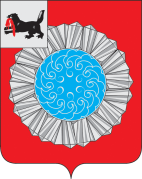 СЛЮДЯНСКИЙ РАЙОНП О С Т А Н О В Л Е Н И Ег. СлюдянкаОт 02.09.2015 года №842Об утверждении Порядка проведения ежегодной оценки потребности в оказании муниципальных услуг (выполнении работ) муниципальными учреждениями муниципального образования Слюдянский районВ соответствии с пунктом 2.6. Порядка формирования муниципального задания на оказание муниципальных услуг (выполнения работ) муниципальными учреждениями муниципального образования Слюдянский район, утвержденного постановлением администрации муниципального образования Слюдянский район от 17.08.2015 года №828, руководствуясь статьями 24, 47, 59 Устава муниципального образования Слюдянский район, зарегистрированного постановлением Губернатора Иркутской области от 30 июня 2005 года № 303-П регистрационный № 14-3,ПОСТАНОВЛЯЮ:Утвердить Порядок проведения ежегодной оценки потребности в оказании муниципальных услуг (выполнении работ) муниципальными учреждениями муниципального образования Слюдянский район (прилагается).Установить, что положения Порядка применяются при формировании муниципальных заданий на оказание муниципальных услуг (выполнение работ) на 2016 год и плановый период 2017 и 2018 годов.Настоящее постановление вступает в силу со дня, следующего за днем его официального опубликования.Опубликовать настоящее постановление в специальном выпуске газеты «Славное море», а также разместить на официальном сайте администрации муниципального образования Слюдянский район.Контроль за исполнением настоящего постановления возложить на заместителей мэра района, согласно распределению должностных обязанностей. Мэр муниципального образования Слюдянский район                                                                                            А. В. ДолжиковПриложение к постановлению администрации муниципального образования Слюдянский район от 02.09.2015 года №842ПОРЯДОКпроведения ежегодной оценки потребности в оказании муниципальных услуг (выполнении работ) муниципальными учреждениями муниципального образования Слюдянский районГлава 1. Общие положенияНастоящий Порядок проведения ежегодной оценки потребности в оказании муниципальных услуг (выполнении работ) устанавливает механизм проведения оценки потребности в оказании муниципальных услуг (выполнении работ) муниципальными учреждениями, находящимися в ведении муниципального образования Слюдянский район, и порядок учета результатов оценки потребности в оказании муниципальных услуг.Оценка потребности в оказании услуг осуществляется в целях:а)	обеспечения учета обязательных для оказания населению муниципального образования Слюдянский район услуг;б)	определения приоритетных направлений для сбалансированного и эффективного распределения средств бюджета муниципального образования Слюдянский район для финансового обеспечения услуг. Оценке подлежат потребности в оказании услуг, указанных в ведомственных перечнях муниципальных услуг и работ муниципального образования Слюдянский район (далее - Перечни).Глава 2. Оценка потребности в оказании услугОценка потребности в оказании услуг проводится ежегодно в натуральном и стоимостном выражении. Натуральные показатели оценки определяются в отношении каждой услуги, указанной в Перечнях. Стоимостные показатели оценки определяются в рублях и копейках в расчете на каждую натуральную единицу (или 10, 100, 1000 единиц) измерения объема оказываемых услуг.Оценка потребности в оказании услуг проводится администрацией муниципального образования Слюдянский район и муниципальным казенным учреждением «Комитет по социальной политике и культуре муниципального образования Слюдянский район» как уполномоченными органами, осуществляющими функции и полномочия учредителей в отношении муниципальных бюджетных или автономных учреждений (далее – учредители), самостоятельно с приложением пояснительной записки в свободной форме.Источниками информации для проведения оценки потребности в оказании услуг в натуральном выражении являются:а)	данные территориального органа Федеральной службы государственной статистики по Иркутской области (далее - Иркутскстат);б)	данные ведомственной статистики органов государственной власти Иркутской области, органов администрации муниципального образования Слюдянский район, муниципальных учреждений муниципального образования Слюдянский район.В качестве исходных данных для проведения оценки потребности в оказании услуг в натуральном выражении используются:а) 	фактические и оперативные данные о численности контингента потенциальных получателей услуг;б)	данные об объемах фактически оказанных услуг, определяемые из фактических данных об объемах оказанных услуг за предшествующие три года, указанных в отчетах о выполнении плана по сети, штатам и контингентам в муниципальных учреждениях, отраслевых формах статистической и оперативной отчетности.Источниками информации для проведения оценки потребности в оказании услуг в стоимостном выражении являются:а)	финансовая и оперативная отчетность администрации муниципального образования Слюдянский район, органов государственной власти Иркутской области, Иркутскстата, муниципальных учреждений муниципального образования Слюдянский район;б)	фактические данные о финансовом обеспечении услуг и структуре стоимости услуг, формируемые на основе существующей финансовой отчетности по видам деятельности муниципальных учреждений муниципального образования Слюдянский район, оказывающих соответствующие услуги;в)	индексы (дефляторы) развития экономики Российской Федерации, предоставляемые министерством экономического развития Иркутской области;г)	нормативные правовые акты в области государственного регулирования цен (тарифов).Проведение оценки потребности в оказании услуг в стоимостном выражении проводится на основе результатов оценки потребности в оказании услуг в натуральном выражении. При отсутствии данных, указанных в пунктах 2.3-2.5. настоящего Порядка, для проведения оценки потребности в оказании услуг также используются:а)	результаты изучения общественного мнения потенциальных получателей услуг (данные проведенных независимыми экспертами социологических опросов и исследований);б)	оценка показателей динамики спроса на услуги и их индексация (данные по результатам экспертных заключений).Результаты оценки потребности в оказании услуг обобщаются в таблице по форме согласно приложению №1 к настоящему Порядку.Глава 3. Рассмотрение и учет результатов оценки потребности в оказании услугУчредители в срок до 1 августа текущего финансового года представляют в Управление социально-экономического развития администрации муниципального образования Слюдянский район (далее- Управление) результаты оценки потребности в оказании услуг (выполнении работ) по форме, согласно приложению №1 к настоящему Порядку с обоснованием ее проведения.Управление в срок до 10 августа текущего финансового года проводит рассмотрение и согласование оценки потребности в оказании услуг в натуральном выражении.Рассмотрение и согласование оценки потребности в оказании муниципальных услуг (выполнении работ), представленной учредителями в натуральном выражении производится Управлением на основании целевых индикаторов отраслевых муниципальных программ, отраслевых «дорожных» карт, статистических и иных данных. Учредители в срок до 30 августа текущего финансового года представляют в Комитет финансов Слюдянского района согласованную Управлением оценку потребности в оказании услуг в натуральном выражении.Комитет финансов Слюдянского района использует оценку потребности в оказании услуг для определения объемов финансирования соответствующего учредителя при составлении проекта бюджета муниципального образования Слюдянский район на очередной финансовый год и плановый период и при разработке прогноза основных характеристик консолидированного бюджета Слюдянского района на очередной финансовый год и плановый период в соответствии с порядком и методикой планирования бюджетных ассигнований бюджета муниципального образования Слюдянский район, утвержденных Комитетом финансов Слюдянского района.Учредители в соответствии с определенным Комитет финансов Слюдянского района объемом финансирования на очередной финансовый год и плановый период разрабатывают и реализуют мероприятия по определению объемов финансирования в соответствии с методическими рекомендациями согласно приложению 2 к настоящему Порядку, а также реализуют иные мероприятия по снижению затрат, связанных с оказанием услуг.Объемы финансирования, определённые в соответствии с пунктом 3.5. настоящего Порядка используются учредителями при формировании муниципальных заданий на оказание муниципальных услуг (выполнение работ) для муниципальных учреждений муниципального образования Слюдянский район на очередной финансовый год и плановый период.Председатель Комитета финансовСлюдянского района, заместитель мэра	района						И.В. УсольцеваПриложение №1 к Порядку проведения ежегодной оценки потребности в оказании муниципальных услуг (работ) в муниципальном образовании районРуководитель ________________________________/ФИО/Согласовано:Начальник Управления социально-экономического развития____________/ФИО/Приложение №2 к Порядку проведения ежегодной оценки потребности в оказании муниципальных услуг (работ) в муниципальном образовании районМЕТОДИЧЕСКИЕ РЕКОМЕНДАЦИИ по определению объемов финансирования оказания муниципальных услуг (выполнения работ)Мероприятия учредителей по определению объемов финансирования оказываемых муниципальных услуг (выполняемых работ) (далее - услуги) проводятся с учетом:а)	установленных пунктом 2 настоящих методических рекомендаций приоритетов в расходовании бюджетных средств;б)	установленного пунктом 3 настоящих методических рекомендаций порядка ранжирования услуг;в)	принципа сокращения финансовых затрат на оказание услуг, финансируемых из бюджета муниципального образования Слюдянский район, за счет снижения затрат, связанных с их оказанием, а также изменения стандартов качества оказания услуг;г)	принципа первичного сокращения объемов услуг, необязательных к оказанию за счет средств бюджета муниципального образования Слюдянский район, согласно действующему законодательству.При отборе к финансированию из бюджета муниципального образования Слюдянский район (при недостаточности средств бюджета муниципального образования Слюдянский район) приоритетом пользуются следующие услуги:а)	связанные с возможностью возникновения угрозы жизни и здоровью населения муниципального образования Слюдянский район;б)	затрагивающие интересы наиболее многочисленных социальных групп населения муниципального образования Слюдянский район;в)	связанные с возможным нарушением прав граждан, норм федерального и регионального законодательства;г)	связанные с возможным возникновением значительного вреда имуществу;д)	связанные с возможностью возникновения невосполнимых потерь нематериальных (духовных, моральных и других) ценностей.Порядок ранжирования услуг осуществляется в соответствии со следующими этапами:а) 	услуги выстраиваются в соответствии с приоритетами при отборе к финансированию из бюджета муниципального образования Слюдянский район, установленными в пункте 2 настоящих методических рекомендаций;б) 	услуги, потребность в которых превышает фактические объемы их оказания, получают более высокий ранг.Учредители, на основе результатов оценки потребности в оказании услуг с учетом принципов, изложенных в подпунктах «в» и «г» пункта 1 настоящих методических рекомендаций (с учетом уточненных объемов оказания услуг и возможности по снижению издержек) рассчитывают итоговые нормативы финансовых затрат на единицу оказываемых услуг.Итоговые нормативы финансовых затрат на единицу оказываемых услуг утверждаются правовым актом учредителя.Итоговый норматив финансовых затрат на единицу оказываемых услуг используется для корректировки расходов бюджета муниципального образования Слюдянский район в случаях сокращения объемов оказываемых услуг или увеличения муниципального задания на их оказание в течение финансового года. Расчет итоговых нормативов финансовых затрат на единицу оказываемых услуг осуществляется по форме согласно приложению, к настоящим методическим рекомендациям.Приложение к методическим рекомендациям по определению объемов финансирования оказания муниципальных услуг (выполнения работ)РАСЧЕТ ИТОГОВЫХ НОРМАТИВОВ ФИНАНСОВЫХ ЗАТРАТ НА ЕДИНИЦУ ОКАЗЫВАЕМЫХ МУНИЦИПАЛЬНЫХ УСЛУГ (ВЫПОЛНЯЕМЫХ РАБОТ)Руководитель_________________________ФИОНаименование услугиФактические объемы оказания услуг за три предыдущих отчетных годаФактические объемы оказания услуг за три предыдущих отчетных годаФактические объемы оказания услуг за три предыдущих отчетных годаФактические объемы оказания услуг за три предыдущих отчетных годаФактические объемы оказания услуг за три предыдущих отчетных годаФактические объемы оказания услуг за три предыдущих отчетных годаФактические объемы оказания услуг за три предыдущих отчетных годаФактические объемы оказания услуг за три предыдущих отчетных годаФактические объемы оказания услуг за три предыдущих отчетных годаФактические объемы оказания услуг за три предыдущих отчетных годаФактические объемы оказания услуг за три предыдущих отчетных годаФактические объемы оказания услуг за три предыдущих отчетных годаОценка потребности и объемы в текущем годуОценка потребности и объемы в текущем годуОценка потребности и объемы в текущем годуОценка потребности и объемы в текущем годуПрогноз потребности на очередной финансовый год и плановый периодПрогноз потребности на очередной финансовый год и плановый периодПрогноз потребности на очередной финансовый год и плановый периодПрогноз потребности на очередной финансовый год и плановый периодПрогноз потребности на очередной финансовый год и плановый периодПрогноз потребности на очередной финансовый год и плановый периодПрогноз потребности на очередной финансовый год и плановый период20___ год20___ год20___ год20___ год20___ год20___ год20___ год20___ год20___ год20___ год20___ год20___ год20__ г.20__ г.20__ г.20__ г.20__ г.20__ г.20__ г.ПотребностьПотребностьФактФактПотребностьПотребностьФактФактПотребностьПотребностьФактФактПотребностьПотребностьПредусмотрено бюджетомПредусмотрено бюджетомПотребностьПотребностьПотребностьПотребностьПотребностьПотребностьПотребностьИтого в т.р.Итого в натур.пок-ляхИтого в т.р.Итого в натур.пок-ляхИтого в т.р.Итого в натур.пок-ляхИтого в т.р.Итого в натур.пок-ляхИтого в т.р.Итого в натур.пок-ляхИтого в т.р.Итого в натур.пок-ляхИтого в т.р.Итого в натур.пок-ляхИтого в т.р.Итого в натур.пок-ляхИтого в т.р.Итого в натур.пок-ляхИтого в т.р.Итого в натур.пок-ляхИтого в т.р.Итого в натур.пок-ляхИТОГОНаименование муниципальных услуг (работ)Единица муниципальных услуг (работ) (натуральная величина)Объем муниципальных услуг в натуральном выраженииОбъем потребности в стоимостном выражении муниципальных услуг (выполнении работ)Возможное снижение затрат, руб.Норматив финансовых затрат, руб.123456=(гр.4-гр.5)/гр.3